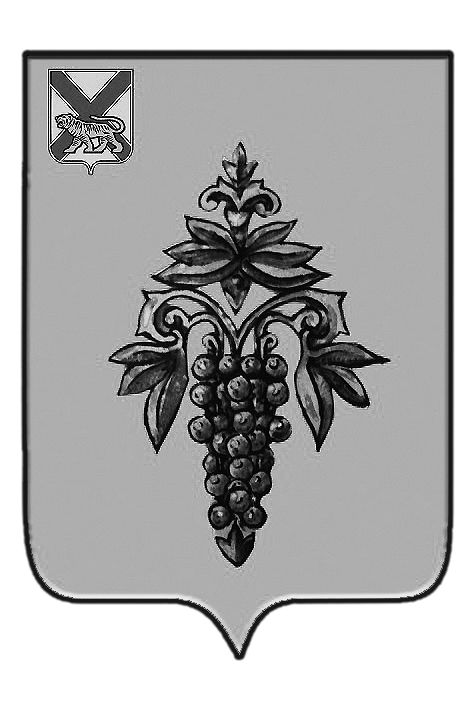 ДУМА ЧУГУЕВСКОГО МУНИЦИПАЛЬНОГО ОКРУГАР  Е  Ш  Е  Н  И  ЕПринято Думой Чугуевского муниципального округа«24» апреля 2020 годаСтатья 1.Утвердить Положение о представительских и иных прочих расходах в органах местного самоуправления Чугуевского муниципального округа (прилагается).Статья 2.Настоящее решение вступает в силу со дня его принятия и подлежит официальному опубликованию.Глава Чугуевского муниципального района                                                         	    Р.Ю. Деменев«28» апреля 2020г.№ 31 – НПА УтвержденоРешением Думы Чугуевского муниципального округаот 28.04.2020.№ 31-НПА ПОЛОЖЕНИЕО ПРЕДСТАВИТЕЛЬСКИХ И ИНЫХ ПРОЧИХ РАСХОДАХ В ОРГАНАХ МЕСТНОГО САМОУПРАВЛЕНИЯ ЧУГУЕВСКОГОМУНИЦИПАЛЬНОГО ОКРУГАI. Общие положения1. Настоящее Положение разработано в целях упорядочения использования средств на представительские и иные прочие расходы в органах местного самоуправления Чугуевского муниципального округа (далее - органы местного самоуправления). Основной целью осуществления таких расходов является обеспечение мероприятий по установлению сотрудничества органов местного самоуправления с другими организациями, формирование взаимовыгодных отношений в интересах муниципального образования.2. Представительские расходы - это расходы органов местного самоуправления, связанные с проведением официальных приемов и (или) обслуживанием представителей других организаций, иностранных делегаций и отдельных лиц, участвующих в переговорах, иными мероприятиями, предусмотренными настоящим Положением в целях установления и (или) поддержания взаимного сотрудничества, решения вопросов местного значения, независимо от места проведения указанных мероприятий.3. Иные прочие расходы - это расходы органов местного самоуправления, связанные:а) с проведением торжественных приемов, организованных органами местного самоуправления, ветеранов и участников Великой Отечественной войны, их вдов, детей Великой Отечественной войны, ветеранов труда, заслуженных работников образования, культуры, искусства, производственной сферы, почетных граждан, студентов, учащихся школ, спортсменов, достигших высоких показателей в своей деятельности, и других представителей общественности (далее - гости торжественного приема);б) с участием представителей органов местного самоуправления в торжественных мероприятиях, организованных органами местного самоуправления, а также иными структурами (организациями, независимо от организационно-правовой формы собственности, общественными объединениями, иностранными государствами);праздничных мероприятиях общероссийского, краевого, местного значения, в том числе в чествовании кого-либо (чего-либо), открытии школ, выставок и других мероприятиях;траурных мероприятиях, посвященных памятным общероссийским датам и траурным событиям общероссийского, регионального и местного значений, либо траурных мероприятиях, связанных с историческими трагическими событиями и смертью граждан, внесших значительный вклад в развитие Чугуевского муниципального округа;поздравлениях в связи с празднованием годовщин образования субъектов Российской Федерации, городов зарубежных стран, других муниципальных образований, предприятий, учреждений, организаций.II. Состав и порядок осуществления представительскихрасходов на прием иностранных делегаций и отдельных лиц1. Прием иностранной делегации или отдельного лица осуществляется в соответствии с распоряжением органа местного самоуправления, в котором:а) утверждается программа проведения представительских мероприятий, предусмотренная приложением № 1, и смета представительских расходов на прием иностранных делегаций и отдельных лиц, предусмотренная приложением № 2;б) обозначаются источники финансирования расходов;в) утверждается круг ответственных лиц.2. В состав представительских расходов на прием иностранных делегаций и отдельных лиц могут включаться:а) расходы на оплату проживания;б) расходы на оплату питания;в) расходы на буфетное обслуживание;г) расходы на проведение официального приема (либо завтрака, либо обеда, либо ужина, либо другого аналогичного мероприятия);д) расходы на приобретение сувениров и памятных подарков.3. Нормы расходов на прием и обслуживание иностранных делегаций и отдельных лиц:а) оплата гостиницы (в сутки на одного человека):для руководителей делегаций - по фактическим расходам (не более стоимости двухкомнатного номера высшей категории);для членов делегаций, переводчиков и сопровождающих лиц - по фактическим расходам (не более стоимости двухместного номера 1 категории);б) оплата питания членов иностранных делегаций, приглашенных лиц органа местного самоуправления (в сутки на 1 человека) - до 1500 рублей. При этом количество приглашенных лиц органа местного самоуправления не должно превышать количество участников делегации;в) буфетное обслуживание во время переговоров, мероприятий культурной программы (кофе-брейк) (на одного человека в день, включая переводчика и сопровождающего) - до 500 рублей;г) оплата (на одного участника за один официальный прием) либо завтрака, либо обеда, либо ужина, либо другого аналогичного мероприятия, связанного с официальным приемом делегаций - до 1500 рублей. При этом количество участников принимающей стороны не должно превышать количество участников официальной делегации;д) приобретение сувениров (памятных подарков): для руководителя делегации - до 1500 рублей; для членов делегации - до 700 рублей.4. Представление отчетных и платежных документов производится ответственными лицами в бухгалтерию органа местного самоуправления не позднее трех рабочих дней в случае оплаты произведенных расходов за наличный расчет, либо пяти рабочих дней в случае оплаты произведенных расходов по безналичному расчету со дня официального окончания приема.III. Состав и предельные нормативы представительских расходов на прием официальных российских делегаций и отдельных лиц1. Прием официальной российской делегации и отдельных лиц осуществляется в соответствии с распоряжением органа местного самоуправления, в котором:а) утверждается программа проведения представительских мероприятий, предусмотренная приложением № 1, и смета представительских расходов на прием официальной российской делегации и отдельных лиц, предусмотренная приложением № 2;б) обозначаются источники финансирования расходов;в) утверждается круг ответственных лиц.2. В состав представительских расходов на прием официальных российских делегаций и отдельных лиц могут включаться:а) расходы на проведение официального приема (либо завтрака, либо обеда, либо ужина, либо другого аналогичного мероприятия);б) расходы на буфетное обслуживание (кофе-брейк);в) расходы на оплату питания;г) расходы на приобретение сувениров и памятных подарков.3. Предельные нормативы расходов на прием официальных российских делегаций и отдельных лиц:а) на официальный прием (либо завтрак, либо обед, либо ужин, либо другое аналогичное мероприятие) в расчете на одного участника за один официальный прием, включая сопровождающих лиц принимающей стороны, - не более 1500 рублей. При этом количество участников принимающей стороны не должно превышать количество участников официальной делегации;б) на буфетное обслуживание во время переговоров, семинаров, совещаний (в расчете на одного участника в день, включая сопровождающих лиц принимающей стороны) - не более 500 рублей;в) оплата питания членов официальных российских делегаций и отдельных лиц (в сутки на 1 человека) - до 1500 рублей.4. Представление отчетных и платежных документов производится ответственными лицами в бухгалтерию органа местного самоуправления не позднее трех рабочих дней в случае оплаты произведенных расходов за наличный расчет, либо пяти рабочих дней в случае оплаты произведенных расходов по безналичному расчету со дня официального окончания приема.IV. Состав и предельные нормативы представительских расходов, связанных с официальным приемом представителей органов государственной власти, органов местного самоуправления, организаций (учреждений, предприятий)1. Официальный прием представителей органов государственной власти, органов местного самоуправления, организаций (учреждений, предприятий) (далее по тексту - официальных лиц) осуществляется при необходимости встречи и проведения переговоров в соответствии с распоряжением органа местного самоуправления.2. В состав представительских расходов на официальный прием могут включаться:а) расходы на проведение официального приема (либо завтрака, либо обеда, либо ужина, либо другого аналогичного мероприятия);б) расходы на буфетное обслуживание во время переговоров, семинаров, совещаний.3. Предельные нормативы расходов на официальный прием:а) на официальный прием (либо завтрак, либо обед, либо ужин, либо другое аналогичное мероприятие) в расчете на одного участника за один официальный прием, включая сопровождающих лиц принимающей стороны, - не более 1500 рублей. При этом количество участников принимающей стороны не должно превышать количество участников официальной делегации;б) на буфетное обслуживание во время переговоров, семинаров, совещаний (в расчете на одного участника в день) - не более 500 рублей.4. Представление отчетных и платежных документов производится ответственными лицами в бухгалтерию органа местного самоуправления не позднее трех рабочих дней в случае оплаты произведенных расходов за наличный расчет, либо пяти рабочих дней в случае оплаты произведенных расходов по безналичному расчету со дня официального окончания приема.5. Должностные лица, имеющие право от имени органов местного самоуправления вести официальные приемы:а) глава Чугуевского муниципального округа, глава администрации Чугуевского муниципального округа;б) председатель Думы Чугуевского муниципального округа;в) заместитель председателя Думы Чугуевского муниципального округа;г) первый заместитель главы администрации Чугуевского муниципального округа.V. Порядок получения и использования средствна оплату представительских расходов, оформление и отражение в учете1. Перед проведением представительских мероприятий, связанных с представительскими расходами, составляется программа проведения мероприятий (приложение № 1), с указанием:а) наименования органов государственной власти, органов местного самоуправления, организаций (учреждений, предприятий) участников;б) фамилии, имени, отчества и должности лица, ответственного за проведение мероприятия;в) количества официальных представителей от органов государственной власти, органов местного самоуправления, организаций (учреждений, предприятий);г) количества участников от органов местного самоуправления Думы Чугуевского муниципального округа;д) даты проведения;е) места проведения;ж) наименований планируемых к проведению мероприятий, с указанием планового времени проведения;з) источника финансирования.Программа и смета расходов (приложение № 2) на мероприятие утверждается распоряжением органа местного самоуправления.2. Представление отчетных и платежных документов производится ответственными лицами в бухгалтерию органа местного самоуправления не позднее трех рабочих дней в случае оплаты произведенных расходов за наличный расчет, либо пяти рабочих дней в случае оплаты произведенных расходов по безналичному расчету со дня официального окончания приема.3. Представительские расходы производятся за безналичные средства, в исключительных случаях могут быть произведены за наличные средства. В течение трех дней после проведения представительского мероприятия лицо, получившее наличные денежные средства на проведение указанного мероприятия, обязано отчитаться, предоставив в бухгалтерию органов местного самоуправления авансовый отчет с приложением к нему отчета о произведенных представительских расходах и оправдательных документов, либо внести в кассу неиспользованные денежные средства.VI. Состав и порядок осуществления прочих расходов, связанных с участием представителей органов местного самоуправления1. Лица, имеющие право от имени органов местного самоуправления участвовать в мероприятиях, предусмотренных настоящим Положением и организованных органами местного самоуправления, а также другими структурами (организациями независимо от организационно-правовой формы собственности, общественными объединениями), иностранными государствами и осуществлять связанные с этими мероприятиями расходы:а) глава Чугуевского муниципального округа, глава администрации Чугуевского муниципального округа;б) председатель Думы Чугуевского муниципального округа;в) заместитель председателя Думы Чугуевского муниципального округа;г) первый заместитель главы администрации Чугуевского муниципального округа.2. Лица, указанные в пункте 1 раздела VI Положения имеют право включать в состав делегации (приглашенные и участвующие в переговорах или иных мероприятиях) лиц, замещающих муниципальные должности муниципального образования, муниципальных служащих, а также иных лиц, привлеченных для участия в мероприятиях и включенных в состав делегации, в качестве представителей муниципального образования.3. Предельные нормативы расходования средств на приобретение цветов и памятных сувениров или ценных подарков юридическим лицам (от имени органов местного самоуправления):а) в связи с 5, 10, 15-летием и далее каждые последующие 5 лет со дня их образования - цветы на сумму не более 2500 рублей за букет и ценный подарок на сумму не более 10000 рублей;б) в связи с прочими праздничными датами - цветы на сумму не более 2500 рублей за букет и ценный подарок на сумму не более 10000 рублей.4. Состав иных прочих расходов на проведение торжественных мероприятий:а) расходы на приобретение ценных подарков или памятных сувениров;б) расходы на приобретение цветов;в) расходы на оплату венка и траурной ленты.5. Предельные нормативы расходования средств на приобретение цветов, памятных сувениров или ценных подарков физическим лицам:а) в связи с 50-летием и далее последующие пять лет со дня рождения - цветы на сумму не более 2500 рублей и ценный подарок на сумму не более 10000 рублей;б) в связи с прочими праздничными датами - цветы на сумму не более 2500 рублей и подарок на сумму не более 10000 рублей;в) в связи с участием в траурных мероприятиях - цветы на сумму не более 2500 рублей за букет и траурный венок на сумму не более 5000 рублей.6. На участие представителей органов местного самоуправления в торжественных юбилейных мероприятиях издается распоряжение органа местного самоуправления, в котором:а) утверждается предельная сумма расходов на данное мероприятие;б) обозначаются источники финансирования расходов;в) утверждается круг ответственных лиц.7. При участии представителя органа местного самоуправления в торжественных мероприятиях (праздничных, траурных, чествовании кого-либо (чего-либо), открытии школ, выставок и т.п., а также других аналогичных мероприятиях) производится оплата расходов в соответствии с пунктами 3 и 5 настоящей статьи. Основанием для оплаты расходов является:а) распоряжение органа местного самоуправления об участии представителя органа местного самоуправления в торжественных мероприятиях (праздничных, траурных, чествовании кого-либо (чего-либо), открытии школ, выставок и т.п., а также других аналогичных мероприятиях);б) договор и счет (счет-фактура и накладная) поставщика.8. При награждении физического лица ценным подарком ответственные лица органа местного самоуправления обязаны представлять в бухгалтерию органов местного самоуправления сведения о награждаемом физическом лице как о налогоплательщике (ИНН, паспортные данные, страховое свидетельство обязательного пенсионного страхования, согласие на обработку персональных данных).VII. Состав и порядок осуществления прочих расходов,связанных с проведением торжественных приемов, организованных органами местного самоуправления, ветеранов и участников Великой Отечественной войны, их вдов, детей Великой Отечественной войны, ветеранов труда, заслуженных работников образования, культуры, искусства, производственной сферы, почетных граждан, студентов, учащихся школ, спортсменов, достигших высоких показателей в своей деятельности и других представителей общественности1. Организация приема производится в соответствии с распоряжением органа местного самоуправления, в котором:а) обозначаются приглашенные на прием лица;б) утверждается смета расходов на организацию приема предусмотренная приложением № 2;в) обозначаются источники финансирования расходов;г) утверждается круг ответственных лиц.2. В состав прочих расходов на организацию приема могут быть включены:а) на официальный прием (либо завтрак, либо обед, либо ужин, либо другое аналогичное мероприятие) в расчете на одного участника за один официальный прием, включая сопровождающих лиц принимающей стороны, - не более 1500 рублей. При этом количество участников принимающей стороны не должно превышать количества участников гостей торжественного приема;б) приобретение цветов на сумму не более 2500 рублей за букет и ценный подарок на сумму не более 10000 рублей.3. Расходы на организацию приема производятся за безналичные средства, в исключительных случаях могут быть произведены за наличные средства.VIII. Заключительные положенияСредства на представительские и иные прочие расходы планируются ежегодно в смете расходов органов местного самоуправления в пределах средств, утверждаемых в бюджете Чугуевского муниципального округа на текущий финансовый год и плановый период.Приложение № 1к Положениюо представительских и иных прочих расходахв органах местного самоуправленияЧугуевского муниципального округаПРОГРАММАПРОВЕДЕНИЯ ПРЕДСТАВИТЕЛЬСКИХ МЕРОПРИЯТИЙОрган местного самоуправления ______________________________Цель проведения (вопросы) __________________________________Дата проведения: с "_" _______ 20_ г. по "_" ________ 20_ г.Место проведения: __________________________________________    1. Приглашенные лица органа местного самоуправления:    2. Другие приглашенные лица принимающей стороны:    3. Другие приглашенные лица, прибывающие в составе делегации:    4. Источники финансирования    5. Список запланированных мероприятийОтветственное лицо: ___________________/___________________/Приложение N 2к Положениюо представительскихи иных прочих расходахв органах местногосамоуправленияЧугуевского муниципального округаСМЕТАПРЕДСТАВИТЕЛЬСКИХ РАСХОДОВ НАПРИЕМ ИНОСТРАННЫХ ДЕЛЕГАЦИЙ И ОТДЕЛЬНЫХ ЛИЦ___________________________________________________________________________Место проведения г. _______________________________________________________"___" ______________ 200__ г.Приглашенные лица в кол-ве ________________ чел.Официальные участники со стороны учреждения _____________ чел.Источник финансирования ___________________________________________________Примерный расчет расходов по каждому пункту.Подпись ответственного лица______________________________________          (подпись)                                                (Ф.И.О.)                (должность )СМЕТАПРЕДСТАВИТЕЛЬСКИХ РАСХОДОВ НАПРИЕМ ОФИЦИАЛЬНОЙ РОССИЙСКОЙ ДЕЛЕГАЦИИ И ОТДЕЛЬНЫХ ЛИЦ_______________________________________________________________________Место проведения г. _______________________________________________________"___" ______________ 200__ г.Приглашенные лица в кол-ве ________________ чел.Официальные участники со стороны учреждения ______________ чел.Источник финансирования ___________________________________________________Примерный расчет расходов по каждому пункту.Подпись ответственного лица______________________/_____________________/______________________________       (подпись)              (Ф.И.О.)                (должность)СМЕТАПРЕДСТАВИТЕЛЬСКИХ РАСХОДОВ НАОФИЦИАЛЬНЫЙ ПРИЕМ ПРЕДСТАВИТЕЛЕЙОРГАНОВ ГОСУДАРСТВЕННОЙ ВЛАСТИ, ОРГАНОВ МЕСТНОГОСАМОУПРАВЛЕНИЯ, ОРГАНИЗАЦИЙ (УЧРЕЖДЕНИЙ, ПРЕДПРИЯТИЙ)_______________________________________________________________________Место проведения г. _______________________________________________________"___" ______________ 200__ г.Приглашенные лица в кол-ве ________________ чел.Официальные участники со стороны учреждения ______________ чел.Источник финансирования ___________________________________________________Примерный расчет расходов по каждому пункту.Подпись ответственного лица______________________/_____________________/______________________________       (подпись)              (Ф.И.О.)               (должность)СМЕТАПРОЧИХ РАСХОДОВ НА ПРИЕМ ВЕТЕРАНОВ И УЧАСТНИКОВВЕЛИКОЙ ОТЕЧЕСТВЕННОЙ ВОЙНЫ, ИХ ВДОВ, ДЕТЕЙ ВЕЛИКОЙОТЕЧЕСТВЕННОЙ ВОЙНЫ, ВЕТЕРАНОВ ТРУДА, ЗАСЛУЖЕННЫХ РАБОТНИКОВОБРАЗОВАНИЯ, КУЛЬТУРЫ, ИСКУССТВА, ПРОИЗВОДСТВЕННОЙ СФЕРЫ, ПОЧЕТНЫХ ГРАЖДАН, СТУДЕНТОВ, УЧАЩИХСЯ ШКОЛ, СПОРТСМЕНОВ, ДОСТИГШИХ ВЫСОКИХ ПОКАЗАТЕЛЕЙ В СВОЕЙ ДЕЯТЕЛЬНОСТИ И ДРУГИХ ПРЕДСТАВИТЕЛЕЙ ОБЩЕСТВЕННОСТИ_______________________________________________________________________Место проведения г. _______________________________________________________"___" ______________ 200__ г.Приглашенные лица в кол-ве ________________ чел.Официальные участники со стороны учреждения ______________ чел.Источник финансирования ___________________________________________________Примерный расчет расходов по каждому пункту.Подпись ответственного лица______________________/_____________________/______________________________       (подпись)              (Ф.И.О.)               (должность)Положение о представительских и иных прочих расходах в органах местного самоуправления Чугуевского муниципального округаN п/пФ.И.О.ДолжностьN п/пФ.И.О.ДолжностьN п/пФ.И.О.ДолжностьN п/пДата, времяПредставительские мероприятияОтветственный, присутствующиеМесто проведенияNНаименование представительских расходов на прием иностранных делегаций и отдельных лиц (состав расходов)Суммы (руб.)1Оплата питания (в сутки на одного человека по норме)2Оплата (на одного участника за один официальный прием) либо завтрака, либо обеда, либо ужина, либо другого аналогичного мероприятия, связанного с официальным приемом: делегаций, возглавляемых министрами и лицами аналогичных рангов, членами парламента, других делегаций по норме3Буфетное обслуживание во время переговоров, мероприятий культурной программы (на одного человека в день, включая переводчика и сопровождающего)4Приобретение сувениров (памятных подарков) для руководителя организации, для членов делегации5Расходы на оплату гостиницы и бронирование мест по расценкам, действующим на дату прибытия иностранной делегации6Расходы на транспортное обслуживание - по фактическим расходамИТОГО:NНаименование представительских расходов на прием и отдельных лиц (состав расходов)Суммы (руб.)1Расходы на официальный прием (либо завтрак, либо обед, либо ужин, либо другое аналогичное мероприятие) в расчете на одного участника за один официальный прием, включая сопровождающих лиц принимающей стороны2Буфетное обслуживание во время переговоров, семинаров, совещаний в расчете на одного участника в день, включая сопровождающих лиц принимающей стороны3Расходы на транспортное обслуживание - по фактическим расходам4Оплата питания (в сутки на одного человека по норме)ИТОГО:NНаименование представительских расходов на прием официальных лиц, представителей органов государственной власти, органов местного самоуправления, организаций (учреждений, предприятий) (состав расходов)Суммы (руб.)1Расходы на официальный прием (либо завтрак, либо обед, либо ужин, либо другое аналогичное мероприятие) в расчете на одного участника за один официальный прием, включая сопровождающих лиц принимающей стороны2Буфетное обслуживание во время переговоров, семинаров, совещаний в расчете на одного участника в день, включая сопровождающих лиц принимающей стороныИТОГО:NНаименование прочих расходов на прием ветеранов и участников Великой Отечественной войны, их вдов, детей Великой Отечественной войны, ветеранов труда, заслуженных работников образования, культуры, искусства, производственной сферы, почетных граждан, студентов, учащихся школ, спортсменов, достигших высоких показателей в своей деятельности, и других представителей общественности (состав расходов)Суммы (руб.)1.Расходы на официальный прием (либо завтрак, либо обед, либо ужин, либо другое аналогичное мероприятие) в расчете на одного участника за один официальный прием, включая сопровождающих лиц принимающей стороныИТОГО: